MODELO DE RÓTULO DEL SOBRE QUE CONTIENE LA DOCUMENTACIÓN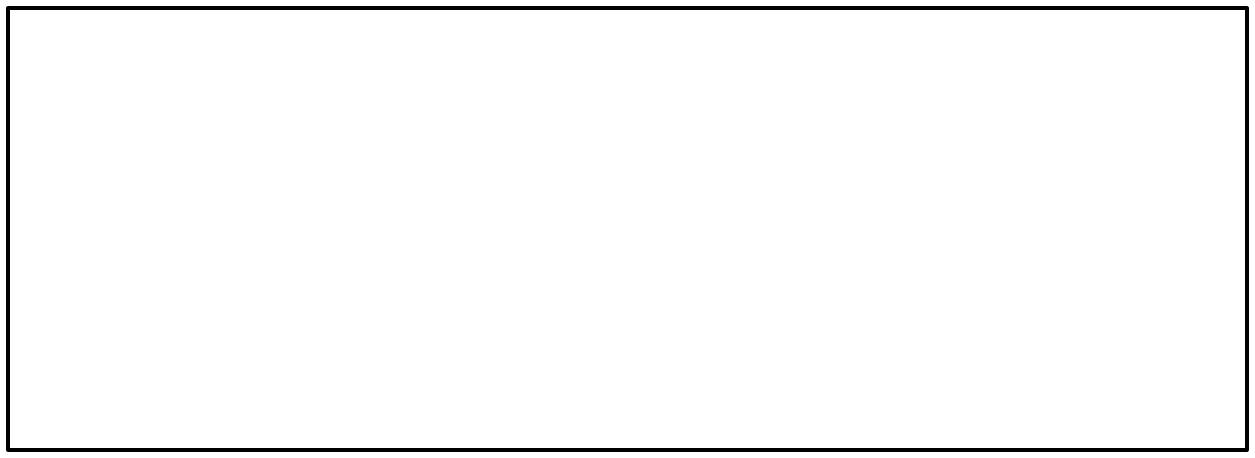 SEÑORES:Miembros de la comisión especial del concurso CAS N° 002-2018/MPJCÓDIGO AL QUE POSTULA: ____________DENOMINACIÓN DEL PUESTO: ______________________________NOMBRES Y APELLIDOS DEL POSTULANTE:__________________________________________________________________